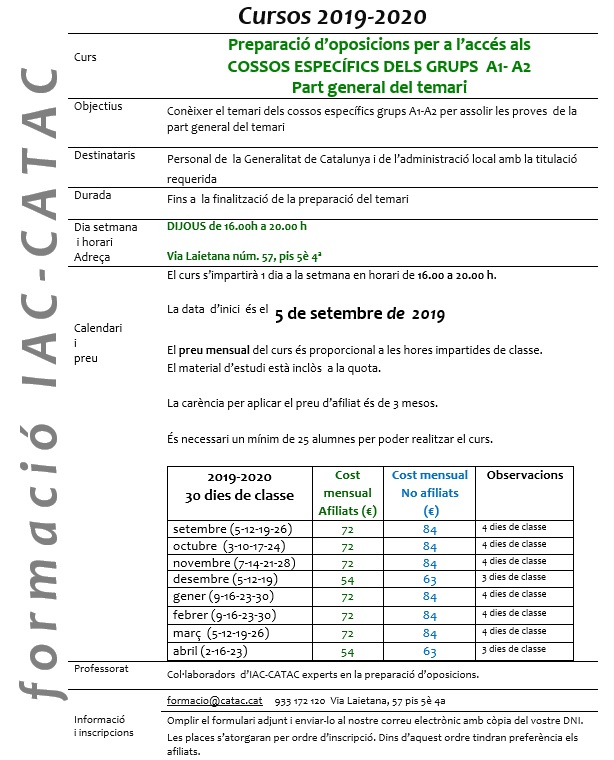 Preparació d’oposicionsper a l’accés als cossos específics dels grups A1 i A2  (dijous)  Data d’inici : 5 de setembre de 2019DADES PERSONALSCognoms i  Nom       						DNI      Adreça       				Població      		CP      Titulació acadèmica      Telèfon fix_      		mòbil       		@mail      DADES PROFESSIONALSDepartament      						Centre      Adreça       				Població       			CP      Telèfon       		 extensió       	@mail      CONDICIÓ LABORAL:Funcionari/a, Laboral, Interí/na  :                            Cos                 Afiliat/ada:                     Si / No      DADES BANCÀRIESCognoms      				 Nom      			 DNI       Banc o Caixa       Número de compte    ( 24 dígits)       Data       SignaturaD’acord amb la Llei orgànica 15/1999 de 13 de desembre de Protecció de dades de caràcter personal (LOPD), us informem que les dades personals recollides en aquest formulari seran incorporades a un fitxer del qual és titular IAC-CATAC amb la finalitat de coordinar el curs. De cap manera seran cedides a terceres entitats o persones per cap mena de finalitat. També us informem de la possibilitat d’exercici dels drets d’accés, rectificació, cancel·lació i oposició de les vostres dades mitjançant el correu formacio@catac.catHI ESTIC D’ACORD 	     	 (marqueu  X)